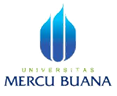 SURAT TUGAS---------------------------------------------Nomor	: 12/  1108 /F-Stgs/III/2015Tentang PENGAJARAN MATA KULIAHPADA SEMESTER GENAP TAHUN AKADEMIK 2014/2015--oo0oo--Dekan Fakultas Ekonomi dan Bisnis  Universitas Mercu Buana, memberikan tugas kepada :Nama dosen		: HARI SETIYAWATI, SE. AK. M.SI.NIDN/NUPN/NIK	:  0311066802/193680117Program studi 		: S-1 AkuntansiJabatan akademik		: Lektor Kepaladengan jadwal mata kuliah sebagai berikut :Tugas pengajaran ini mencakup kewajiban memberikan kuliah tatap muka maupun e-learning sesuai dengan jadwal dan SAP/RAPEM/URAIAN TUGAS, menyusun modul kuliah, meng-upload modul, mengevaluasi kehadiran mahasiswa, membuat soal ujian, melakukan pengawasan ujian, serta melakukan entry nilai pada Sistem Informasi Akademik (SIA) UMB, melakukan dokumentasi hardcopy dan softcopy mengenai riwayat pengajarannya untuk kepentingan pengembangan karir dosen.Demikian, agar penugasan pengajaran ini dapat dilaksanakan dengan penuh tanggungjawab.								Dikeluarkan di	: Jakarta								Pada Tanggal	: 01 Maret 2015								----------------------------------------------								Dekan,								Prof. Dr. Wiwik Utami, Ak., MS., CANIDN/NIK : 0009046001/196600182Mata Kuliah/sksKode KelasWaktuJml. Mhs.PENGANTAR AKUNTANSI II / 3A21326CA13:15 - 15:4550AKUNTANSI KEUANGAN LANJUTAN I / 3A51326BA10:15 - 12:4545AKUNTANSI KEUANGAN LANJUTAN I / 3A51326DA16:00 - 18:3026AKUNTANSI KEUANGAN MENENGAH II / 3A41321ML19:00 - 21:3055AKUNTANSI KEUANGAN LANJUTAN I / 3A51322ML19:00 - 21:3021- / ----